Комитет образования и науки администрации  г. НовокузнецкаМуниципальное бюджетное учреждение дополнительного образования «Детско-юношеская спортивная школа № 3»ДОПОЛНИТЕЛЬНАЯ ПРЕДПРОФЕССИОНАЛЬНАЯ ПРОГРАММА
  «ПЛАВАНИЕ»для обучающихся 7-18 летсрок реализации программы 8 лет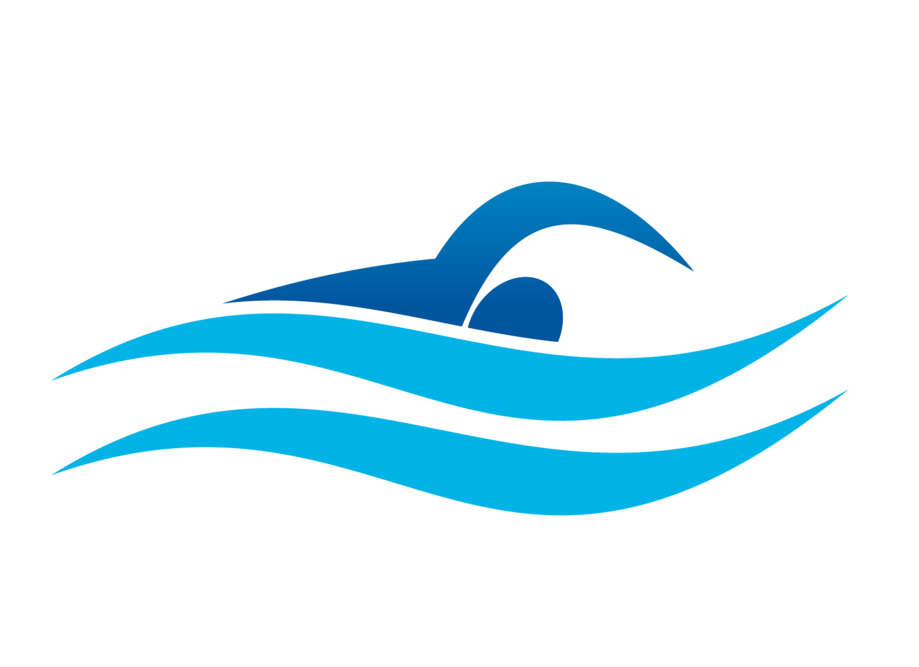 Новокузнецк, 2016Приложение №2к  дополнительнойпредпрофессиональной программе  по циклическим, скоростно-силовым видам спорта и многоборьюКомитет образования и науки администрации  г. НовокузнецкаМуниципальное бюджетное учреждение дополнительного образования «Детско-юношеская спортивная школа № 3»УТВЕРЖДАЮ        	Директор МБУ ДО ДЮСШ № 3____________ Д.И. Пожаркин	01.09.2016 г.ДОПОЛНИТЕЛЬНАЯ ПРЕДПРОФЕССИОНАЛЬНАЯ ПРОГРАММА  «ПЛАВАНИЕ»для обучающихся 7-18 летсрок реализации программы 8 летОбсуждено на заседании 	Принято педагогическим методического совета	советомПротокол № 1 от 01.09.2016 г.	Протокол № 1 от 01.09.2016 г.Разработчики программы:Дорожкин А.Е. – тренеры-преподаватели Афонина Л.Е. -  методистНовокузнецк, 2016АННОТАЦИЯДополнительная предпрофессиональная программа по циклическим, скоростно-силовым видам спорта и многоборью включает программу обучения по избранному виду спорта – плавание  и учитывает  Федеральный стандарт спортивной подготовки по данному виду спорта, утвержденный приказом Министерства спорта России от 3 апреля  2013 года № 164, и другие нормативные документы Министерства образования и науки Российской Федерации (РФ), Министерства спорта РФ, касающиеся разработки общеобразовательных программ, и санитарно-эпидемиологические правила и нормативы (СанПиН).         Программа является нормативным документом, регламентирующим работу тренеров-преподавателей по плаванию, и основным документом при организации и проведении занятий в учреждении.  Программа предусматривает формирование высокого уровня физической и функциональной подготовленности обучающихся, освоение допустимых тренировочных и соревновательных нагрузок, совершенствование техники и тактики плавания, соревновательного опыта. В программе представлены средства общей и  специальной физической, технической, тактической, психологической  подготовки, инструкторской и судейской практики обучающихся, восстановительные мероприятия, система контроля и зачетные требования.1. Учебный план. «Плавание» (36 недель в год)Предметные области Этапы спортивной подготовкиЭтапы спортивной подготовкиЭтапы спортивной подготовкиЭтапы спортивной подготовкиЭтапы спортивной подготовкиЭтапы спортивной подготовкиЭтапы спортивной подготовкиЭтапы спортивной подготовкиЭтапы спортивной подготовкиПредметные области Начальная подготовка (НП)Начальная подготовка (НП)Начальная подготовка (НП)Тренировочный (Т)Тренировочный (Т)Тренировочный (Т)Тренировочный (Т)Тренировочный (Т)Тренировочный (Т)Предметные области Год обучения/кол-во часов в неделюГод обучения/кол-во часов в неделюГод обучения/кол-во часов в неделюГод обучения/кол-во часов в неделюГод обучения/кол-во часов в неделюГод обучения/кол-во часов в неделюГод обучения/кол-во часов в неделюГод обучения/кол-во часов в неделюГод обучения/кол-во часов в неделюПредметные области 1 год/6 час2 год/9 час3 год/9 час1 год/14 час2 год/14 час3 год/20час4 год/20 час4 год/20 час5 год/20 час1. Теория  и методика  физической культуры и спорта---2525303035352. Общая физическая подготовка1201651551901601911911501253. Специальная физическая подготовка5080851301432052052152204. Техническая подготовка376772931051851851982125. Тактическая  подготовка---2025303035356.  Психологическая подготовка---В сетку часов не входитВ сетку часов не входитВ сетку часов не входитВ сетку часов не входитВ сетку часов не входитВ сетку часов не входит7.  Инструкторская  и судейская практика---1010202025258.  Восстановительные мероприятия---В сетку часов не входитВ сетку часов не входитВ сетку часов не входитВ сетку часов не входитВ сетку часов не входитВ сетку часов не входит9.  Контрольные испытания33366888810.   Участие  в соревнованиях699303051515460Всего:216324324504504720720720720